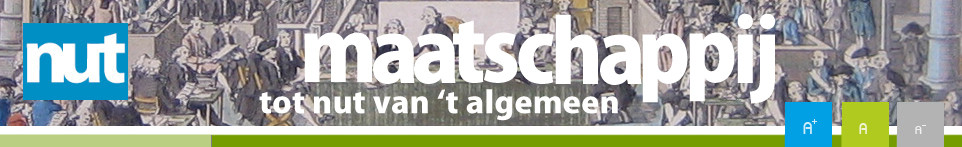 ALGEMEEN JAARVERSLAG VAN HET BESTUUR
VAN HET NUT DEPARTEMENT LANGSTRAAT
OVER HET VERENIGINGSJAAR 2019
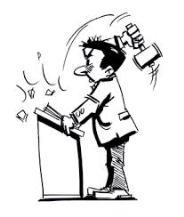 Waarde dames en heren Nutgenoten.We hebben er weer een Nuts-jaar opzitten. En het was me het jaartje wel. Zoals gebruikelijk 10 lezingen en excursies, door de deelnemers zeer gewaardeerd. En alles wederom georganiseerd door onze dames. Waarvoor grote dank!

Ik heb eens wat gefilosofeerd over onze club. 171 jaar jong. Niet piep eigenlijk ook wel stok. Maar “Alive and kicking.” En nog vol levensvreugd en activiteit. Al neemt het aantal rollators in de bus wel toe. Dat is natuurlijk ook wel een goed teken. Niet geweldig meer ter been maar toch meegaan. Klasse! Meer dan honderd voornamelijk senioren die – in steeds wisselende samenstelling - graag op gezellige wijze met elkaar kouten. En die gezelligheid graag combineren met het vergaren van kennis op het gebied van cultuur en wetenschap. Bij voorkeur onder het genot van een glaasje.
Het toenemen van de gemiddelde leeftijd van ons Nederlanders is ook waarneembaar in ons ledenbestand. Dus mocht U nog wat jeugdige aspirant-leden in de aanbieding hebben dan houden we ons graag aanbevolen.Misschien is het wel goed wanneer we ons toch nog eens beraden op onze doelstellingen. Zou het een goed idee zijn om net als vroeger weer eens een project ter ondersteuning van de jeugd op ons te nemen? Kunnen we op die manier jongeren liefde voor lezen of voor andere vormen van cultuur bijbrengen op een eigentijdse wijze? Wellicht zijn dat dan over 40 jaar onze nieuwe leden. Heeft U ideeën op dit gebied laat het ons dan weten.We hebben een goed jaar achter de rug. Na het vieren van ons 170 jarig bestaan vorig jaar gaan we op naar de 175. Financieel zijn de zaken goed op orde. En in het bestuur werken we plezierig en constructief met elkaar samen. En daar gaan we mee door.Ik wens U een genoeglijke jaarvergadering toe en een plezierig nieuw Nutsjaar.Eric Dörr
VoorzitterVERSLAG SECRETARIS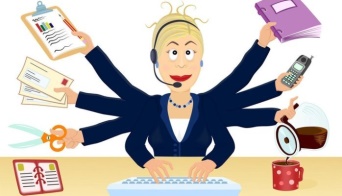 Het verenigingsjaar liep van  1 januari t/m 31 december 2019 BestuurSamenstelling van het bestuur per 1 januari 2019Dhr. J.E.J. Dörr	voorzitter
Ds. B. de Graaf	vicevoorzitter
Mw. A.M. Arts-de Vooght	secretaris 
Mr. C.G.M. de Wit	penningmeester
Mw. H.A. de Bruin–Breet	activiteiten
Mw. Y. van Kleef	activiteitenHet bestuur kwam in het afgelopen jaar 11 maal bijeen voor een reguliere vergadering.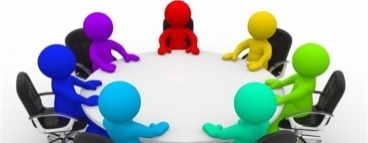 De jaarlijkse Algemene Ledenvergadering vond plaats op 24 april 2019 in ontmoetingscentrum “De Haven” in Waalwijk. Tijdens deze vergadering werd met instemming  van de leden Boudewijn de Graaf herbenoemd in het bestuur in de functie van vicevoorzitter. Na het officiële gedeelte verzorgde dhr. J. van Oudheusden een boeiende  lezing over China en de avond werd afgesloten met een gezellig samenzijn onder het genot van een hapje en een drankje.Website/communicatieDe website van ‘t Nut Langstraat (www.nutlangstraat.nl) wordt gebruikt als extern communicatiemiddel. Ieder halfjaar wordt hierop o.a. het nieuwe activiteitenprogramma gepubliceerd. Op de site is ook een link naar onze partner Stichting Honsoirde. Nutsleden kunnen via deze link rechtstreeks inschrijven op hun activiteiten en ontvangen evenals de Ghesellen een reductie van 10% op de prijs. 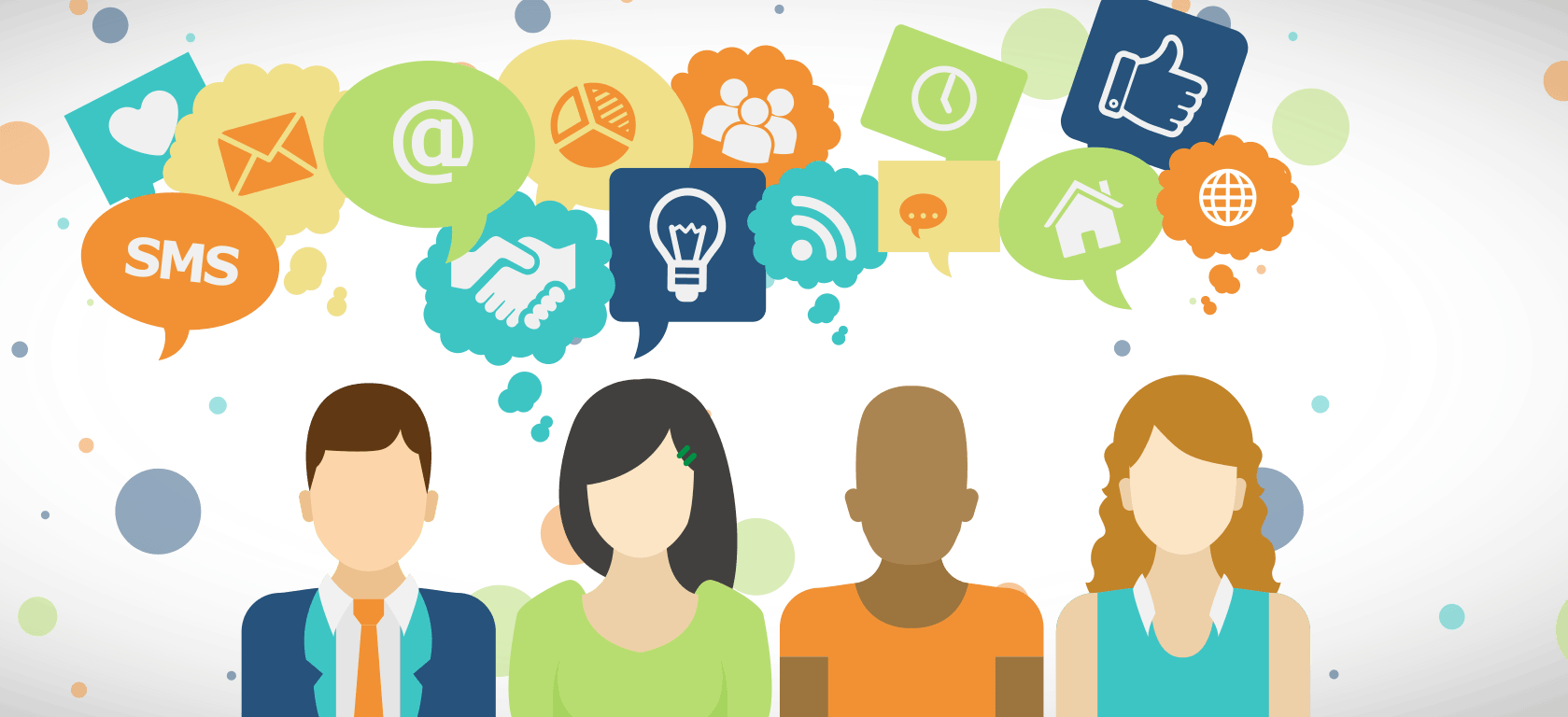 Op Facebook wordt steeds een korte aankondiging gedaan van het nieuwe programma. Ook wordt per activiteit een persbericht gepubliceerd in Weekblad Waalwijk en op de website “Go Waalwijk”. (www.gowaalwijk.nl) LedenbestandAantal leden op 31 december 2018 111
Aantal leden op 31 december 2019 105Het teruglopen van het aantal leden is het gevolg van 14 afmeldingen van leden i.v.m. de hoge leeftijd waardoor men niet meer kan deelnemen aan de activiteiten en 4 leden zijn in het afgelopen jaar overleden. Het is, zoals bij veel organisaties, niet eenvoudig om jongere mensen aan te trekken maar het Bestuur blijft zijn best doen. Het goede nieuws is dat zich 11 nieuwe leden hebben aangemeld. Nieuwe leden zijn van harte welkom !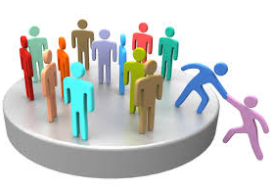 Voor leden geldt met betrekking tot het lidmaatschap:Lidmaatschap staat open voor iedereen.
De contributie bedraagt € 15,00 p.p.   
Activiteiten worden zo veel mogelijk budgetneutraal georganiseerd. CULTURELE EN EDUCATIEVE ACTIVITEITENIeder jaar weer probeert het Bestuur een gevarieerd programma samen te stellen zodat er voor iedereen wel wat bijzit. Programma activiteiten 20196 februari een lezing door kunsthistorica Carla van Bree over de Italiaanse schilder Caravaggio en over Het Depot in Wageningen. Dit ter voorbereiding op een dagexcursie  naar Utrecht en Wageningen.8 maart een dagexcursie voor een bezoek aan Het Depot in Wageningen en het Airborne Museum in Oosterbeek. Het geplande bezoek aan het Centraal Museum in Utrecht waar een tentoonstelling was van de werken van Caravaggio ging helaas niet door omdat dit museum niet geschikt bleek voor groepen.27 maart een muzieklezing over de Mattheus Passion door Olga Franssen. Zeer toepasselijk in de tijd voor Pasen. Op haar gitaar liet zij de meest sprekende voorbeelden horen van de diverse uitvoeringen van deze muziek. 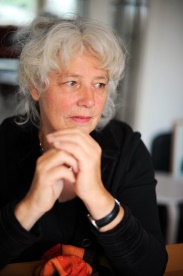 24 april vond de jaarlijkse Algemene Ledenvergadering plaats. Na het officiële gedeelte werd een boeiende lezing verzorgd door dhr. J. van Oudheusden over China. De avond werd afgesloten met een gezellig samenzijn met een hapje en een drankje.18 mei  werd een bezoek gebracht aan het Muiderslot in Muiden en aan het Museum “Beeld en Geluid” in Hilversum. 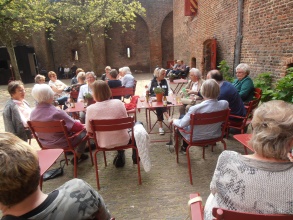 27 augustus stond een trip naar Zeeland op het programma. We bezochten de steden Middelburg en Veere. Voor de deelnemers die wat minder goed ter been waren was voor het bezoek aan Middelburg een paardentram geregeld.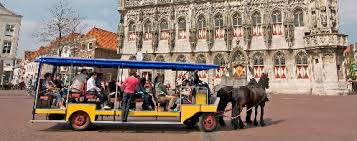 9 oktober werd een lezing over het leven van Tolstoj verzorgd door de Russin Elena Bronnikova. 30 oktober was kunsthistorica  Carla van Bree uitgenodigd om het e.e.a. te vertellen over de Franse schilder Claude Monet. Dit ter voorbereiding op het geplande bezoek aan het Kunstmuseum in Den Haag voor de expositie “De tuinen van Monet”.   23 november bezochten wij niet alleen de expositie van Claude Monet maar we bezochten ook Panorama Mesdag. Dat was voor velen een hernieuwde kennismaking met dit grote werk. Alle excursies waren inclusief bus, koffie, lunch en een nazit met een afscheidsdrankje. Het gemiddelde aantal deelnemers lag tussen de 35 à 40 personen. Ook niet-leden konden tegen een geringe meerprijs inschrijven als er nog plaatsen beschikbaar waren. De onderlinge sfeer was altijd heel gezellig. Het verenigingsjaar 2019 werd op 18 december afgesloten in de Kerstsfeer. ’s Middags verzorgde de musicoloog Dick Hermsen een lezing met als thema “Kerst en Klassieke Muziek”.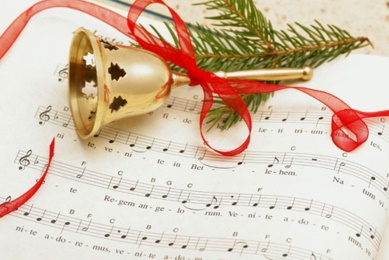 Aansluitend volgde een gezamenlijk stamppottenbuffet.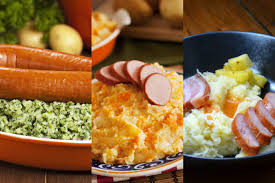 Annie Arts-de Vooght
SecretarisHet financiële verslag over 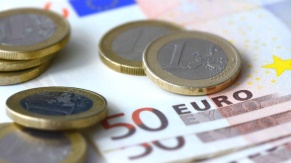 Staat van Baten en Lasten Financiële positieTabel 1Kolom 1Kolom 2Kolom 3Baten / inkomstenBegrotingRealisatieBegroting201920192020Ontvangen contributies1.6501.6051.605Ontvangsten activiteiten011.12910.500Vergoeding vergadering district1580Bankrente000Totaal baten1.65012.89212.105Tabel 2Kolom 1Kolom 2Klom 3Lasten / uitgavenBegrotingRealisatieBegroting201920192020Kosten activiteiten09.75610.000Nog te betalen act. dec. 2019266Kosten bestuur 669689600Kosten algemene ledenvergadering500500500Kosten hoofdbestuur landelijk285200200Kosten vergadering district0460Donaties000Kantoorkosten 200117125Bankkosten200242150Kosten website0148150Overige kosten0500Totaal lasten1.85412.01411.725Resultaat boekjaar -204878380Tabel 3Bezittingen31-12-201831-12-2019Saldo bankrekening ABN-AMRO251.320Saldo bankrekening Van Lanschot4300Saldo spaarrekening ABN-AMRO7.90039.110Saldo spaarrekening Van Lanschot30.2950Kas656Te ontvangen excursies 2018450Totaal bezittingen38.76040.436Schulden31-12-201831-12-2019Nog te betalen activiteit december 20190266Vooruit ontvangen contr./activiteiten 2020532Totaal schulden0798Bezittingen minus schulden = vermogen38.76039.638Toename vermogen878